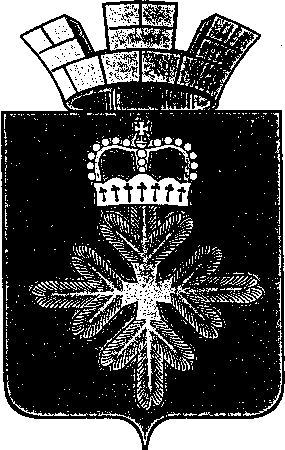 ПОСТАНОВЛЕНИЕГЛАВЫ ГОРОДСКОГО ОКРУГА ПЕЛЫМот 30.06.2020 № 18п. ПелымО дополнительном выходном дне 1 июля 2020 годаНа основании второго абзаца пункта 5 статьи 2 Закона Российской Федерации о поправке к Конституции РФ от 14 марта 2020 года № 1-ФКЗ «О совершенствовании регулирования отдельных вопросов организации и функционирования публичной власти», Указа Президента Российской Федерации от 1 июня 2020 года № 354 «Об определении даты проведения общероссийского голосования по вопросу одобрения изменений в Конституцию Российской Федерации»,ПОСТАНОВЛЯЮ:1. Считать 1 июля 2020 года нерабочим выходным днем для всех работников муниципальных образовательных учреждений и учреждений культуры, унитарных предприятий городского округа Пелым.2. Директору МКУ «Учреждение по обеспечению деятельности органов местного самоуправления и муниципальных учреждений городского округа Пелым (Л.В. Корнюховой), главному бухгалтеру финансового отдела администрации городского округа Пелым, главному бухгалтеру МКОУ СОШ № 1, главному бухгалтеру МКОУ СОШ № 2 при расчете заработной платы за июль 2020 год учитывать, что норма рабочего времени сокращается на один день.3. Опубликовать настоящее постановление в информационной газете «Пелымский вестник» и разместить на официальном сайте городского округа Пелым в сети «Интернет».4. Контроль исполнения настоящего постановления возложить на заместителя главы администрации городского округа Пелым А.А. Пелевину.Глава городского округа Пелым						      Ш.Т. Алиев